DATOS DE VENTANILLA			No. de Folio.                                                                                                                  No. DE IDENTIFICACIÓN O REGISTRO EN PADRÓN¿Está usted registrado en el SURI, en el Padrón Nacional Cafetalero (PNC), o es beneficiario de PROAGRO productivo (antes PROCAMPO)?                     Sí ____   No _____                              En caso de haber contestado afirmativo proporcionar su No. de identificación: ----Folio Productor PROAGRO Productivo (PROCAMPO)-----------------------------------Registro SURI----------------------------------------------------------------------------------------De no contar con la información anterior proporcionar:1.- RFC obligatorio para personas morales, y opcional para personas físicas.DATOS DEL SOLICITANTE 2.1 PERSONA FÍSICA*Nombre:  ______________________________________________________________	*Primer Apellido: ________________________________________________________*Segundo Apellido: ______________________________________________________          d      d     m     m       a     a      a     a*Nacionalidad: _________________________  *Estado Nacimiento_________________   Edad: _____________*Sexo:  H____; M______.      Estado Civil: ________________Teléfono (lada): (______)               __________________         Teléfono Celular: (_______)___________________   *Correo Electrónico: ____________________________________*Tipo de identificación oficial: ________________ Número de Identificación: _____________________________ (INE, pasaporte, cartilla militar, o cédula profesional)2.2 PERSONA MORAL *Nombre de la persona moral: ___________________________________________________________*RFC                                                                                      *Homoclave: *Fecha de Constitución:                                                d      d      m     m      a     a      a     aObjeto social de la persona moral: ____________________________________________________________Teléfono: __________________________ Correo Electrónico: ______________________________________No. Total de socios                                      No. Socios morales                                   No. de socios físicos(Integrantes Gpo. Informal)                         (Integrantes Gpo. Informal)                        (Integrantes Gpo. Informal)No. socias mujeres                                      No. de socios Hombre2.2.1. REPRESENTANTE LEGALNombre del representante legal: ____________________________________ Sexo: H______  M_______Primer Apellido: _________________________________________________Segundo Apellido: _______________________________________________CURP:Teléfono (LADA) :________________________________  Correo Electrónico:_____________________________*Tipo de Identificación oficial:_______________________ *No. de Identificación____________________________*Documento de acreditación del representante legal______________________ Nacionalidad__________________2.2.2. DOMICILIO DEL SOLICITANTE Tipo de domicilio*: Urbano________  Rural__________*Tipo de asentamiento humano: Colonia (  ) Fraccionamiento (  ) Manzana (  ) Pueblo (  ) Rancho (  ) Granja ( ) Ejido (  ) Hacienda (  ) Otro (  ) *Nombre del asentamiento humano: __________________________________________________________________________*Tipo de vialidad: Avenida (  ) Boulevard (  ) Calle (  ) Callejón (  ) Calzada (  ) Periférico (  ) Privada (  ) Carretera (  ) Camino (  ) Otro (  ) *Nombre de vialidad: _______________________________________________________________________________________Número exterior 1: ________ Número interior: __________  *Código Postal: __________________________Referencia 1 (entre vialidades): _______________________________________________________________________________________Referencia 2 (vialidad posterior): _____________________________ Referencia 3* (Descripción de Ubicación): _____________________________________________________________________________*Localidad: __________________*Municipio: __________________ *Estado: _________________________2.2.3. Señalar tipo de persona (aplica para Persona Física, Moral y/o Grupo informal)Indígenas                    Tercer edad2.2.4. Actividad Económica:_____________________________________________________________________________________2.2.5. Ingresos Anuales del año inmediato anterior (estimado) $__________________________________CONCEPTO DE APOYO SOLICITADODATOS DE LA CUENTA BANCARIAInstitución Bancaria: _________________________  Sucursal: ____________________Cuenta Interbancaria CLABE: UBICACIÓN DEL PREDIO Tipo de domicilio: Urbano________    Rural_________*Tipo de asentamiento humano: (  ) Colonia (  ) Fraccionamiento (  ) Manzana (  ) Pueblo (  ) Rancho (  ) Granja (  ) Ejido (  ) Hacienda (  ) Otro (  ) *Localidad: ______________   *Nombre del asentamiento humano: _________________________________*Tipo de vialidad: (  ) Avenida (  ) Boulevard (  ) Calle (  ) Callejón (  ) Calzada (  ) Periférico (  ) Privada (  ) Carretera (  ) Camino (  ) Otro (  ) *Nombre de vialidad: ________________________________________________________________________________________Referencia 1 (entre vialidades): ________________________________________________________________________________________Referencia 2 (vialidad posterior): *Coordenadas georreferenciadas del predio(s): Latitud N: _____________ Longitud O: ____________ Elevación: ___________ msnm5.1 IDENTIFICACIÓN DEL PREDIO (S):PROAGRO Productivo (1)    Folio predio________________________ Superficie _________________ha                  PROAGRO Productivo (2):    Folio predio________________________ Superficie _________________ha                  Otros:            Folio predio________________________ Superficie _________________ha                  Otros:            Folio predio________________________ Superficie _________________ha     Otros:            Folio predio________________________ Superficie _________________ha  ¿Recibió incentivos de los programas o componentes de la SAGARPA en años anteriores? Sí ___No___ ¿Cuál(es) componente(s)?______________________________________________________________  Año:________________Monto._________________________        Nombramiento de Sustituto en caso de fallecimiento señalar, en su caso:Nombre (s):__________________________________________Apellido (s):__________________________________________CURP: ______________________________________________Domicilio: ______________________________________________________________El apersonamiento como Sustituto del Beneficiario se acreditará en su momento con el acta de defunción correspondiente.FIRMAS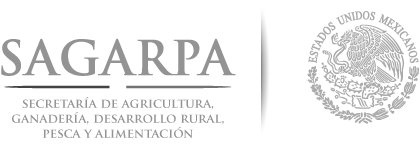 Anexo ISOLICITUD DEL INCENTIVO A LOS “ESTIMULOS A LA PRODUCCIÓN” DEL COMPONENTE CAPITALIZACION PRODUCTIVA AGRICOLA DEL PROGRAMA DE FOMENTO A LA AGRICULTURA.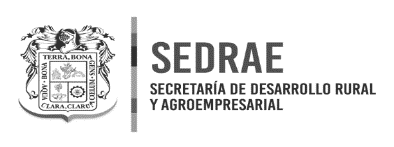 COMPONENTEINSTANCIA EJECUTORAEDOMUNICIPIOVENTANILLAFECHA DE RECEPCIONFECHA DE RECEPCIONFECHA DE RECEPCIONCONSECUTIVOCOMPONENTEINSTANCIA EJECUTORAEDOMUNICIPIOVENTANILLADIAMESAÑOCONSECUTIVO*CURP:   1RFC:   PNC:ConceptoPersonaPersonaPersonaCultivoCultivoCultivoSuperficiehaConceptoFísicaFísicaMoralCíclicoPerennePerenneSuperficiehaIncrementar la productividad mediante la adquisición de Paquetes Tecnológicos Validados por la Unidad Responsable, excepto maíz, frijol y café.Reconversión de cultivos mediante adquisición de paquetes tecnológicos preferentemente cultivos estratégicos, frutales, perennes y policultivos definidos por la Unidad Responsible.Tipo de apoyoTipo de apoyoTipo de apoyoP. FísicaP. FísicaP. FísicaReconversión de cultivos mediante adquisición de paquetes tecnológicos preferentemente cultivos estratégicos, frutales, perennes y policultivos definidos por la Unidad Responsible.Tipo de apoyoTipo de apoyoTipo de apoyoP. MoralP. MoralP. MoralReconversión de cultivos mediante adquisición de paquetes tecnológicos preferentemente cultivos estratégicos, frutales, perennes y policultivos definidos por la Unidad Responsible.Tipo de apoyoTipo de apoyoTipo de apoyoTasa de interésTasa de interésTasa de interésCultivoCultivoSuperficie (ha.)CicloCicloCicloAñoRend. 2017Ton/haCultivoCultivoSuperficie (ha.)OIPVPerenneAñoRend. 2017Ton/haCultivo 1Cultivo 2                                          Cultivo 3Nombre completo y firma o huella digital del solicitante o representante legalNombre completo, firma y cargo del funcionario receptor